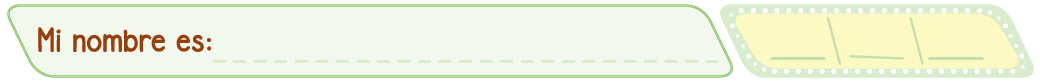 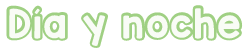 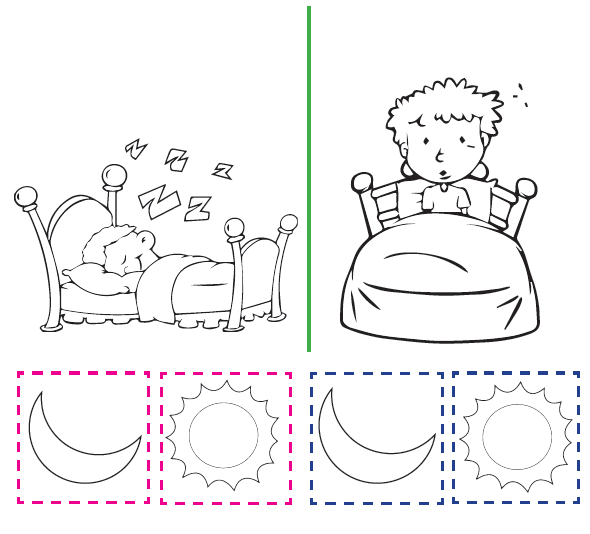 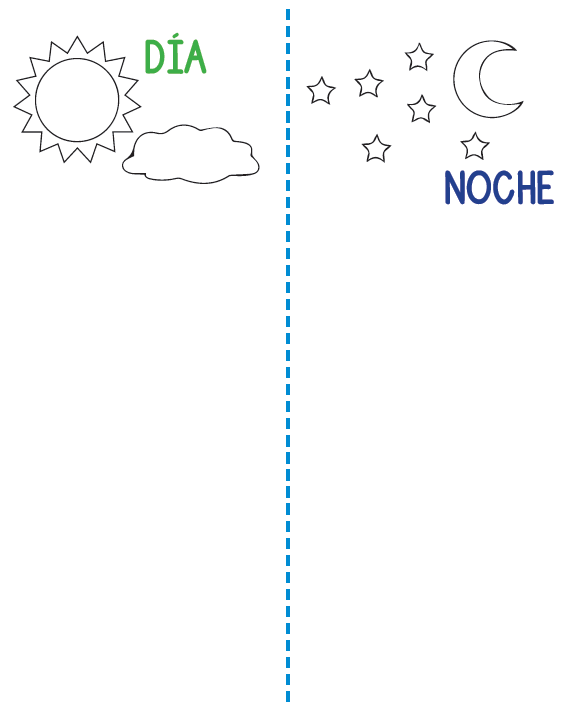 Actividad complementariaCartel de la tierra y sus ciudadesFinalidad:• Conocer ciudades de la tierra.• Dar a conocer como se puede ayudar y cuidar el planeta tierra.Materiales:• Láminas de ciudades de la tierra• Cartulina de colores• Goma• Tijera• PlumonesProcedimiento:Los niños recortarán las imágenes y pegarán la cartulina de colores,luego decorarán libremente, poniendo en prática mis logros, cada niñomostrará su cartel y expondrá como cuida el planeta tierra.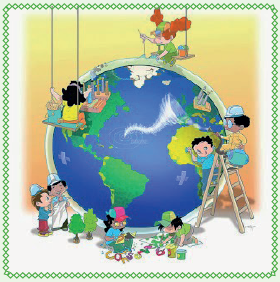 